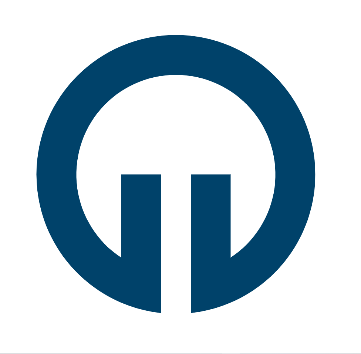           KARADENİZ TEKNİK ÜNİVERSİTESİ      ………… FAKÜLTESİ/YÜKSEKOKULU/ENSTİTÜSÜ     TÜBİTAK PROJELERİ BURSİYER SGK BİLGİ FORMU        BURSİYER BİLGİLERİEKLER:Bursiyere ait kimlik fotokopisi forma eklenmelidir.Öğrenci BelgesiMüstahaklık Belgesi (E DEVLET)TAAHHÜTNAME16.02.2016 Tarih ve 6676 numaralı “Araştırma Geliştirme Faaliyetlerinin Desteklenmesi Hakkında Kanun ile Bazı Kanun ve Kanun hükmünde Kararnamelerde Değişiklik Yapılmasına Dair Kanun” gereği TÜBİTAK tarafından desteklenen projelerde görevli tüm bursiyerlerin SGK girişlerinin yapılması zorunludur. Bu nedenle, bu form bursiyer olarak başlamadan en geç 6 (altı) iş günü öncesinden doldurulup fakülteniz tahakkuk birimine teslim edilecektir. SGK bildirimi yapılmayan bursiyerlere kesinlikle ödeme yapılmayacaktır.Bursiyerin SGK’lı bir işte çalışma ile aile sağlık sigortasından faydalanma durumlarında değişiklik olduğu takdirde 1 (bir) iş günü içerisinde tahakkuk birimine bildirilmesi gerekmektedir. Bursiyer, projedeki görevinden ayrıldığı takdirde en geç 2 (iki) iş günü içerisinde tahakkuk birimine çıkış dilekçesini teslim etmesi gerekmektedir.Yukarıdaki bildirimlerin zamanında yapılmaması veya değişikliklerin zamanında bildirilmemesi durumunda oluşacak yasal cezalardan ilgili bursiyer ve Proje Yürütücüsü sorumludur.       BURSİYER                                                                                       PROJE YÜRÜTÜCÜSÜ          (İMZA)                                                                                                        (İMZA)Projenin BaşlığıProje NoProje YürütücüsüDestek ProgramıProje Başlama TarihiProje Bitiş TarihiSüresi (Ay)Bursiyerlik Başlama TarihiBursiyerlik Bitiş TarihiBursiyerlik Süresi (Ay)Aylık Burs Tutarı (TL)Adı SoyadıTC Kimlik NoMobil TelefonE-posta AdresiDevam Ettiği Öğretim Düzeyi(   ) Lisans  (   ) Yüksek Lisans  (   ) Doktora  (   ) Doktora Sonrası Araştırmacı(   ) Lisans  (   ) Yüksek Lisans  (   ) Doktora  (   ) Doktora Sonrası Araştırmacı(   ) Lisans  (   ) Yüksek Lisans  (   ) Doktora  (   ) Doktora Sonrası Araştırmacı*Bursiyer SGK Kapsamında Ücretli Bir İşte çalışıyor ve  SGK Pirimi Yatıyormu?  (   ) Evet   (   ) Hayır *Bursiyer SGK Kapsamında Ücretli Bir İşte çalışıyor ve  SGK Pirimi Yatıyormu?  (   ) Evet   (   ) Hayır *Bursiyer SGK Kapsamında Ücretli Bir İşte çalışıyor ve  SGK Pirimi Yatıyormu?  (   ) Evet   (   ) Hayır *Bursiyer SGK Kapsamında Ücretli Bir İşte çalışıyor ve  SGK Pirimi Yatıyormu?  (   ) Evet   (   ) Hayır *Bursiyer SGK lı işte çalışmıyorsa Aile Sağlık Sigortasından (SGK) faydalanıyor mu? (   ) Evet   (   ) Hayır*Bursiyer SGK lı işte çalışmıyorsa Aile Sağlık Sigortasından (SGK) faydalanıyor mu? (   ) Evet   (   ) Hayır*Bursiyer SGK lı işte çalışmıyorsa Aile Sağlık Sigortasından (SGK) faydalanıyor mu? (   ) Evet   (   ) Hayır*Bursiyer SGK lı işte çalışmıyorsa Aile Sağlık Sigortasından (SGK) faydalanıyor mu? (   ) Evet   (   ) HayırBursiyerlik Yaptığı Şehirdeki İkamet Adresi: Bursiyerlik Yaptığı Şehirdeki İkamet Adresi: Bursiyerlik Yaptığı Şehirdeki İkamet Adresi: Bursiyerlik Yaptığı Şehirdeki İkamet Adresi: BURSİYER BEYANIBURSİYER BEYANIBURSİYER BEYANIBURSİYER BEYANIBursiyer olarak çalıştığım/çalışacağımı taahhüt ettiğim proje kapsamında yukarıda beyan ettiğim bilgilerin doğru olduğunu, yapılacak denetim ve kontrollerde beyanıma dayalı olarak ortaya çıkacak olası tüm yasal sorumlulukları üstlendiğimi bildirir, ilgili proje kapsamında adıma düzenlenecek evrak ve belgelerin beyan ettiğim bilgilere uygun olarak hazırlanması hususunda gereğini arz ederim. …/…/20…Bursiyer Adı SoyadıimzaBursiyer olarak çalıştığım/çalışacağımı taahhüt ettiğim proje kapsamında yukarıda beyan ettiğim bilgilerin doğru olduğunu, yapılacak denetim ve kontrollerde beyanıma dayalı olarak ortaya çıkacak olası tüm yasal sorumlulukları üstlendiğimi bildirir, ilgili proje kapsamında adıma düzenlenecek evrak ve belgelerin beyan ettiğim bilgilere uygun olarak hazırlanması hususunda gereğini arz ederim. …/…/20…Bursiyer Adı SoyadıimzaBursiyer olarak çalıştığım/çalışacağımı taahhüt ettiğim proje kapsamında yukarıda beyan ettiğim bilgilerin doğru olduğunu, yapılacak denetim ve kontrollerde beyanıma dayalı olarak ortaya çıkacak olası tüm yasal sorumlulukları üstlendiğimi bildirir, ilgili proje kapsamında adıma düzenlenecek evrak ve belgelerin beyan ettiğim bilgilere uygun olarak hazırlanması hususunda gereğini arz ederim. …/…/20…Bursiyer Adı SoyadıimzaBursiyer olarak çalıştığım/çalışacağımı taahhüt ettiğim proje kapsamında yukarıda beyan ettiğim bilgilerin doğru olduğunu, yapılacak denetim ve kontrollerde beyanıma dayalı olarak ortaya çıkacak olası tüm yasal sorumlulukları üstlendiğimi bildirir, ilgili proje kapsamında adıma düzenlenecek evrak ve belgelerin beyan ettiğim bilgilere uygun olarak hazırlanması hususunda gereğini arz ederim. …/…/20…Bursiyer Adı SoyadıimzaPROJE YÜRÜTÜCÜSÜ BEYANIYürütücüsü bulunduğum proje kapsamında yukarıda verilen bilgilerin doğru olduğunu, yapılacak denetim ve kontrollerde beyanıma dayalı olarak ortaya çıkacak olası tüm yasal sorumlulukları üstlendiğimi beyan ederim. …/…/20…Proje Yürütücüsü Adı Soyadıimza